Addysg a Chymorth i DeuluoeddEducation and Family Support Direct line / Deialu uniongyrchol: (01656) 754881Ask for / Gofynnwch am: Robin DaviesOur ref / Ein cyf: RD/TRPL3Date / Dyddiad: 21 November 2019Dear sir/madamProposed changes to the council’s home-to-school/college transport provisionBridgend County Borough Council is currently undertaking a public consultation on proposals to change the council’s Home to School/College Transport Policy.Details of the proposals, the consultation papers and details of the consultation events, are attached to this email and can also be found on the council’s website:https://www.bridgend.gov.uk/my-council/equalities-and-engagement/consultations/current-consultations/I would be grateful for your written response to the consultation proposals no later than 5 January 2020.Alternative formats are also available upon request via the contact details below.Tel: (01656) 643664Email: Consultation@bridgend.gov.ukPost: Communications, Marketing and Engagement, Bridgend County Borough Council, Civic Offices, Angel Street, Bridgend, CF31 4WB. Please do not hesitate to contact me if I can be of further assistance.Yours sincerely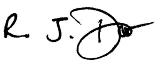 Robin DaviesGroup Manager – Business, Strategy and Performance